TARIM VE ORMAN BAKANLIĞITarım Reformu Genel Müdürlüğü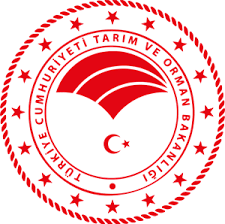 KIRSAL KALKINMA DESTEKLERİ KAPSAMINDA TARIMA DAYALI ALTYAPI YATIRIMLARININ DESTEKLENMESİ2021-2022 BAŞVURU DÖNEMİTebliğ No: 2020/25 (D.T. 2021/35)(II)A VE B İŞ PLANLARI İÇİN HİBE BAŞVURU FORMUİçindekilerTARIM ve ORMAN BAKANLIĞITarım Reformu Genel MüdürlüğüKırsal Kalkınma Destekleri Kapsamında Kırsal Ekonomik Altyapı Yatırımlarının Desteklenmesi [Tebliğ No: 2020/25 (D.T. 2021/35)]A İŞ PLANI HİBE BAŞVURU FORMUProje Noİl Trafik KoduYatırımın NiteliğiSektörel Bazda Proje KonusuEtap/Başvuru Sıra Numarası…...	……	…..	...….A İŞ PLANI BAŞVURU FORMU1. YATIRIM PROJESİProje BilgileriProjenin Adı                         :Projenin Konusu                 :Yatırımın Yapılacağı Yer   :(Başvuru ekinde ibraz edilen tapu, vb. belgelerde yer alan bilgilere göre doldurulacaktır. Yatırım yeri organize sanayi bölgesi, tarıma dayalı ihtisas organize sanayi bölgesi ya da ihtisas küçük sanayi sitesinde yer alıyorsa, bu durum mutlaka belirtilecektir.)İli            :İlçesi        :Beldesi    :Köyü       :Mevkii : Pafta No : Ada No : Parsel No:Kırsal Ekonomik Altyapı Yatırımlarının Desteklenmesi Kapsamında Gerçekleştirilecek Yatırım Tesisinin Bütçe Büyüklükleri ve Talep Edilen Hibe Desteği Tutarı (*)(*) Bu özet tabloda belirtilecek bütçe tutarları, başvuru formunun ilgili kısımları ile eki bütçe tablolarında belirtilen bütçe tutarları ile aynı olmalıdır (Bütçe kalemlerini içeren verilerin birbiri ile uyumlu olmaması ret gerekçesidir.).(**) Hibeye esas proje tutarı; 2020/25 (D.T. 2021/35) No.lu Tebliğin ilgili maddesinde belirtilen limitleri geçemez.1.1.5 Yatırımcı Bilgi Formu*Hibe sözleşmesine ilişkin olarak yapılacak haberleşmeler yazılı olarak ve proje adı ile numarası belirtilmek suretiyle taahhütlü olarak, yatırımcı kimlik bilgileri tablosunda belirtilen resmi posta adresine gönderilecek ve adres değişikliği yazılı olarak bildirilmediği taktirde bu tabloda yer alan adrese yapılan gönderiler taraflara bildirilmiş sayılacaktır.PROJE BÜTÇE TABLOLARIKırsal Ekonomik Altyapı Yatırımları başvurularında kullanılacak proje bütçe tabloları formatları ekte verilmiştir.EK-1: Proje BütçesiMakine ve Ekipman Alım GiderleriEK-2: Tahmini İş TakvimiEK-1: Proje Bütçesiİşin yaklaşık başlama ve bitirme tarihi ay olarak belirtilecektir1. ay, hibe sözleşmesinin imzalandığı aydır.EK-2: Tahmini İş Takvimiay, hibe sözleşmesinin imzalandığı aydır.Bu tablodaki kalemler Proje Bütçesi ile uyumlu olacaktır.B İŞ PLANI HİBE BAŞVURU FORMUProje Noİl Trafik KoduYatırımın Niteliği	Sektörel BazdaProje KonusuEtap/Başvuru Sıra Numarası…...	……	…..	....….YATIRIM ÖZETİProjenin Adı	:Projenin Konusu	:Proje Toplam Yatırım Tutarı	:	-TLSabit Yatırım	:	-TLİşletme Sermayesi Yatırımı	:	-TLTam Kapasitede İşletme Geliri	:	-TLTam Kapasitede İşletme Gideri	:	-TLYatırımın Başlama Tarihi	:Yatırımın Tamamlanma Tarihi	:Mevcut Tesis Kapasitesi	:	Ton/yılProje ile Sağlanacak Kapasite	:	Ton/yılProje Sonrası Oluşacak Kapasite	:	Ton/yılMevcut Tesisin İstihdam Sayısı	:	Kişi/yılProje ile Sağlanacak İstihdam Sayısı	:	Kişi/yılProje Sonrası İstihdam Sayısı	:	Kişi/yıl Not: Yatırım özeti yatırım işletme planı bilgileri ile uyumlu olmalıdır.YATIRIM PROJESİB İŞ PLANI BAŞVURU FORMUProje BilgileriProjenin Adı                             :1.1.1.a  Projenin Konusu                      :Yatırımın Yapılacağı Yer       :(Başvuru ekinde ibraz edilen tapu, vb. belgelerde yer alan bilgilere göre doldurulacaktır. Yatırım organize sanayi bölgesi, tarıma dayalı ihtisas organize sanayi bölgesi ya da ihtisas küçük sanayi sitesinde yer alıyorsa mutlaka belirtilecektir.)İli             :İlçesi        :Beldesi     :Köyü        :Mevkii : Pafta No : Ada No : Parsel No :1.1.3	Tarıma Dayalı Altyapı Yatırımlarının Desteklenmesi Kapsamında Gerçekleştirilecek Yatırım Tesisinin Bütçe Büyüklükleri ve Talep Edilen Hibe Desteği Tutarı (*)*Bu özet tabloda belirtilecek bütçe tutarları, başvuru formunun ilgili kısımları ile eki bütçe tablolarında belirtilen bütçe tutarları ile aynı olmalıdır (Bütçe kalemlerini içeren verilerin birbiri ile uyumlu olmaması ret gerekçesidir.).**Hibeye esas proje tutarı; 2020/25 (D.T. 2021/35) No.lu Tebliğin ilgili maddesinde belirtilen limitleri geçemez.Yatırımcı Kimlik Bilgileri*Hibe sözleşmesine ilişkin olarak yapılacak haberleşmeler yazılı olarak ve proje adı ile numarası belirtilmek suretiyle taahhütlü olarak, yatırımcı kimlik bilgileri tablosunda belirtilen resmi posta adresine gönderilecek ve adres değişikliği yazılı olarak bildirilmediği taktirde bu tabloda yer alan adrese yapılan gönderiler taraflara bildirilmiş sayılacaktır. Ayrıca UETS (Ulusal Elektronik Tebligat Sistemi) üzerinden yapılan gönderiler de taraflara bildirilmiş sayılacaktır.1.1. 5 Projenin Özet TanıtımıEn fazla 10 satırda aşağıdaki konularda bilgi veriniz.Projenin amacıHedef gruplarAna faaliyetlerTeklif edilen projenin teklif çağrısında belirtilen temalardan hangisini ele aldığını açıkça belirtiniz.Projenin HedefleriEn fazla 1 (bir) sayfada projenin hedeflerini anlatınız.Bu bölümde gerekçeleri ile birlikte mevcut durum ve önerilen projenin mevcut durumu nasıl değiştireceği anlatılmalıdır.Faaliyetlerin Detaylı TanımlamalarıEn fazla 3 (üç) sayfada sonuçlara ulaşılması için yapılacak her bir faaliyetin aşağıdaki başlık ve detaylı tanımını içermeli; bu bağlamda faaliyetlerin detaylı tanımları, eylem planı ile karıştırılmamalıdır (Bkz. 1.1.9).Hibe Sözleşmesi Hazırlık/Uygulamaİnşaat ve/veya Makine-Ekipman İhale Kararı ve Komisyon Hazırlık/Uygulamaİnşaat Yapım İşleri UygulamaMakine-Ekipman Alım İşleri UygulamaNihai Rapor Süreci Hazırlık/SunumSüre ve Eylem PlanıProjenin  fiziki  olarak  son  tamamlanma  tarihi  30/11/2022’dir.  (Bu  tarih  kesinlikle  değiştirilmeyecektir, planlamalar bu tarihe göre yapılacaktır.)*Yatırım  projeleri  ilgili  tebliğ  ve  güncel  uygulama  rehberinde  belirtilen  yatırım  süresi  içerisinde  tamamlanmak zorundadır.**Projenin başlangıç tarihi hibe sözleşmesinin imzalandığı tarihtir.Gösterge mahiyetindeki eylem planı gerçek tarihleri vermemeli, “1. Ay”, “2. Ay”, vb. şeklinde başlamalıdır. Başvuru sahiplerine eylem planlarının zamanlamasında bir miktar ek zaman bırakmaları önerilmektedir.Eylem planı faaliyetlerin detaylı açıklamalarını değil, sadece başlıklarını içermelidir (Bu başlıkların 1.1.7 Bölümündekilerle aynı olduğundan emin olunuz).Eylem planı her bir faaliyetin hazırlama ve uygulamasını genel bir biçimde gösterecek kadar detaylı olmalıdır. Faaliyet öngörülmeyen aylar da eylem planında ve proje süresi içinde yer almalı ve eylem planı aşağıdaki format kullanılarak hazırlanmalıdır.PROJE BÜTÇESİBütçe TablolarıEk-1: Proje BütçesiProje Bütçesi Tablosu ve eki detay tabloları projenin toplam süresi (yatırım süresi) için doldurunuz. Bütçe tabloları ana tablo EK-1 ve 3 (üç) adet detay tablodan oluşmaktadır.EK-1.1:	İnşaat İşleri Alım GiderleriEK-1.2:	Makine ve Ekipman Alım Giderleri EK-1.3:	Ayni KatkıEK-2: Gider GerekçeleriEK-3: Finansman Kaynakları EK-4: Tahmini İş TakvimiDetay tablolara ilişkin bir iş düşünülmediği durumda o tablonun doldurulmasına gerek yoktur.Ek-1 proje bütçe tablosunda iş kategorileri bazında toplam tutarlar belirtilirken, EK-1.1, 1.2, 1.3 detay tablolarında ise iş kategorilerine ait detaylar belirtilecektir. Aynı iş kategorisine ait tutarlar mutlaka her iki tabloda da uyumlu olmalıdır.EK-1.3 ayni katkı tablosunda yatırımcı tarafından yüzde yüz oranında finanse edilecek işler, yatırım tesisinin tamamlanması durumunda iş olarak izleneceğinden mutlaka iş kalemleri bazında ve ayrıntılı olarak belirtilmelidir.Ayrıca, EK-2 Gider Gerekçelerini ekleyiniz. EK-2 Gider Gerekçelerinde EK-1.1. ve 1.3 tablolarında belirtilen işlere ait tüm giderler ayrıntılı olarak belirtilerek gider gerekçeleri açıklanacaktır.Finansman KaynaklarıFinansman kaynakları hakkında bilgi vermek için EK-3 Kaynaklar Tablosunu doldurunuz.Not: Bu tablo bilgileri, hibe başvuru formu ilgili bölümleri ile ek bütçe tablolarına uyumlu olarak verilmelidir. Finansman kaynakları tablosunda da, yatırım tesisi proje giderleri içerisinde hibeye esas proje tutarı mutlaka ilgili tebliğ ve bu rehberde belirtilmiş olan limit değerlerini aşmamalıdır. Tarıma Dayalı Ekonomik Yatırımların Desteklenmesi kapsamında ekonomik faaliyetlere yönelik yatırım tesislerine verilen hibe desteği tutarı, hibeye esas tutarın yüzde ellisi oranındadır.BAŞVURU SAHİBİBaşvuru Sahibi Hakkında Genel BilgiEn fazla 1 (bir) sayfa olacak şekilde yazınız.Kurumunuz Ne Zaman Kuruldu ve Ne Zaman Faaliyete Başladınız?En fazla 1 (bir) sayfa olacak şekilde yazınız.Şu Anki Ana Faaliyetleriniz Nelerdir?En fazla 1 (bir) sayfa olacak şekilde yazınız.Yönetim Kurulu/Komitesinin Listesi (Eğer varsa)PROJE UYGULAMA VE YÖNETME KAPASİTESİKaynaklarEn fazla 1 (bir) sayfada proje sahibinin erişimi dahilindeki çeşitli kaynakları, işletmenizin son 3(üç) yıllık geliri ile bu yılki tahmini gelirini belirtiniz.Bu bilgiler aynı sektörde hibenin talep edildiği projenin büyüklüğüne benzer bir ölçekteki faaliyetleri yönetmek için yeterli kaynağa sahip olup olmadığınızın değerlendirilmesinde kullanılacaktır.Fon Kaynaklarına Başvurular ve Fon KullanımıSon 5 (Beş) Yıllık Bölgesel Kalkınma Ajansları (Kalkınma Bakanlığı) ve/veya Tarım ve Kırsal Kalkınmayı Destekleme Kurumu, Kırsal Kalkınma Yatırımlarının Desteklenmesi Programı Başvuruları ve Fon KullanımıNot: Bu bölümdeki bilgilerin yanlış/eksik bildirimi başvurunuzun iptal edilmesine yol açabilir!B. PROJE BÜTÇE TABLOLARIEkonomik yatırım başvurularında kullanılacak proje bütçe tabloları formatları ekte verilmiştir.EK-1: Proje BütçesiEK-1.1:	İnşaat İşleri Alım GiderleriEK-1.2:	Makine ve Ekipman Alım Giderleri EK-1.3:	Ayni KatkıEK-2: Gider GerekçeleriEK-3: Finansman Kaynakları EK-4: Tahmini İş TakvimiEK-1: Proje BütçesiEK-1.1: İnşaat İşleri Alım GiderleriEK 1.1 İNŞAAT İŞLERİ ALIM GİDERLERİTL1 İnşaat ile ilgili işler yüklenicilerle yapılması planlanan sözleşmeler bazında alt gruplar şeklinde detaylı olarak belirtilecektir.2 İşin yaklaşık başlama ve bitirme tarihi ay olarak belirtilecektir.3 Ek 1. Proje Bütçesi Tablosu, inşaat işleri alım giderleri satırına aktarılacaktır. Her iki tablodaki toplam değerlerin ve aylara dağılımlarının aynı olması Tutarlar KDV hariç ve TL bazında düzenlenecektir.ay hibe sözleşmesinin imzalandığı aydır.Bu tablodaki kalemler proje bütçesi ile uyumlu olacakEK-1.2: Proje BütçesiEK 1.2 MAKİNE VE EKİPMAN ALIM GİDERLERİTL1  Makine, ekipman ve malzeme alımları için planlanan satın alım sözleşmeleri bazında detaylı olarak belirtec2 İşin yaklaşık başlama ve bitirme tarihi ay olarak belirtilecektir.3 Ek 1. Proje Bütçesi Tablosu, makine ve ekipman alım giderleri satırına aktarılacaktır. Her iki tablodaki toplam değerlerin ve aylara dağılımlarının aynı olması ge Tutarlar KDV hariç ve TL bazında düzenlenecektir.ay hibe sözleşmesinin imzalandığı aydır.Bu tablodaki kalemler proje bütçesi ile uyumlu olacaktır.EK 1.3 AYNİ KATKI (1)TL1Her bütçe kalemi için ayni katkı yapılması düşünülüyorsa en fazla 5 satırda belirtiniz ve proje faaliyetleri ile ilgisini açıklayınız.(Hibe sözleşmesi edinilmiş arazi, bina ve mal gibi ayni katkılarda bu açıklamalar belirtilecektir. Açıklamalar için Ek 2 Gider Gerekçelerinde ayrı bir sayfa kullanılacaktır.)2 Hibeye esas proje giderleri toplamı dışında, yatırımcıların tamamını kendi kaynaklarını kullanarak gerçekleştirilecekleri alım işleri ayrıntılı olarak belirtilecektir.3İşin yaklaşık başlama ve bitirme tarihi ay olarak belirtilecektir. Öneğin MART 2022 gibi4Ek 1. Proje Bütçesi Tablosu, ayni katkı satırına aktarılacaktır. Her iki tablodaki toplam değerlerin ve aylara dağılımlarının aynı olması gerekir. Tutarlar KDV hariç ve TL bazında düzenlenecektir.1. ay hibe sözleşmesinin imzalandığı aydır.Bu tablodaki kalemler proje bütçesi ile uyumlu olacaktır.EK-2 GİDER GEREKÇELERİ*I (A ve B) ve II (A ve B) bölümlerinde inşaat yapımı ile alınacak makine-ekipmanların ilişkileri, gereklilikleri, daha önce edinilmiş (varsa) makine-ekipmanlar ile ilişkileri ve her bir inşaat mahali için açıklayıcı detaylar verilmelidir.I HİBEYE ESAS PROJE TUTARI KAPSAMINDAKİ GİDERLERA-İNŞAAT İŞLERİ ALIM GİDERLERİ(Sözleşmeler bazında alt gruplar belirtilecektir.)B-MAKİNE VE EKİPMAN ALIM GİDERLERİ(Sözleşmeler bazında alt gruplar belirtilecektir.)II. AYNİ KATKI KAPSAMINDAKİ GİDERLERA-İNŞAAT İŞLERİ ALIM GİDERLERİ(Alt gruplar şeklinde belirtilecektir.)AKİNE VE EKİPMAN ALIM GİDERLERİ(Alt gruplar şeklinde belirtilecektir.)*Burada belirtilen parasal tutarlar ile makine-ekipman ve inşaat mahal bilgileri bütçe tabloları, Hibe Başvuru Formu ve İşletme Planındaki veriler ile uyumlu ve ilişkili olmalıdır. Farklı veriler veya tutarsızlıklar bulunması ret gerekçesidir.EK-3: Finansman KaynaklarıEK-3: FİNANSMAN KAYNAKLARITL(*) Hibeye esas proje tutarı kapsamındaki işlerle ilgili olarak hibe desteği oranı yüzde ellidir. Tutarlar KDV hariç ve TL bazında düzenlenecektir.ay hibe sözleşmesinin imzalandığı aydır.Bu tablodaki kalemler proje bütçesi ile uyumlu olacaktır.EK-4: Tahmini İş TakvimiEK-4: TAHMİNİ İŞ TAKVİMİ1 Hibe sözleşmesinin akdedilmesinden sonraki süreci sözleşmeler bazında, 1.ay, 2.ay, vb ve uygulama, işletmeyi faaliyete geçirme, deneme üretimi, nihai rapor sunma gibi alt gruplar şeklinde gösteriniz.ay hibe sözleşmesinin imzalandığı aydır.Bu tablodaki kalemler proje bütçesi ile uyumlu olacaktır.Başvuru Sahibinin Adı-Soyadı/UnvanıBaşvuru Sahibinin T.C. Kimlik veya Vergi NumarasıProjenin Adı(Projenin faaliyet konusu ve başvuru ile uyumlu olacak)Başvurulan İş PlanıA İŞ PLANIYatırımın NiteliğiYatırımın NiteliğiYatırımın NiteliğiYatırımın NiteliğiYatırımın NiteliğiTeknoloji Yenileme ve/veya ModernizasyonTeknoloji Yenileme ve/veya ModernizasyonTeknoloji Yenileme ve/veya ModernizasyonTeknoloji Yenileme ve/veya ModernizasyonTeknoloji Yenileme ve/veya ModernizasyonProje KonusuProje KonusuProje KonusuProje KonusuProje KonusuAİFGAİFGAİFGAİFGAİFGAİFG -AAİFG-BAİFG --CAİFG -ÇAİFG -D[   ][   ][   ][   ][   ]Proje Toplam TutarıHibeye Esas Proje TutarıTalep Edilen Hibe Desteği TutarıA = (B + C)BD = B*0,50……......... TL(KDV hariç)….....…… TL(KDV hariç)…………… TL(KDV hariç)Başvuru Sahibi veya Yetkilendirilen KişininBaşvuru Sahibi veya Yetkilendirilen KişininAdı-SoyadıİmzasıKaşe (Tüzel kişi başvuruları için)Makine Ekipman Alım GideriHibeye Esas Gider………......... TL(KDV hariç)Proje Toplam TutarıHibeye Esas Proje Tutarı (**)Talep Edilen Hibe Desteği TutarıHibeye Esas Proje Tutarının KKYDP’den Finanse Edilecek YüzdesiA = (B + C)BD = B*0,50E = D/B *100………......... TL(KDV hariç)….....…… TL(KDV hariç)…………TL(KDV hariç)% 50Başvuru Sahibinin Adı Soyadı ve UnvanıHukuki StatüsüVergi Dairesi ve Vergi Sicil NumarasıResmi AdresiPosta Adresi*İrtibata Geçilecek KişiTelefon NumarasıE-Mail AdresiKendi Arazisi (daa)Kiralık Arazi (daa)Toplam Arazi (daa)Ekim alanı (daa)GİDER KALEMLERİPlanlanan TarihlerPlanlanan TarihlerGiderler ToplamıPROJE MALİYETİNİN AYLARA DAĞILIMIPROJE MALİYETİNİN AYLARA DAĞILIMIPROJE MALİYETİNİN AYLARA DAĞILIMIPROJE MALİYETİNİN AYLARA DAĞILIMIPROJE MALİYETİNİN AYLARA DAĞILIMIPROJE MALİYETİNİN AYLARA DAĞILIMIPROJE MALİYETİNİN AYLARA DAĞILIMIPROJE MALİYETİNİN AYLARA DAĞILIMIPROJE MALİYETİNİN AYLARA DAĞILIMIPROJE MALİYETİNİN AYLARA DAĞILIMIPROJE MALİYETİNİN AYLARA DAĞILIMIPROJE MALİYETİNİN AYLARA DAĞILIMIGİDER KALEMLERİBaşlamaBitirmeGiderler ToplamıYATIRIM SÜRESİ (Aylık)YATIRIM SÜRESİ (Aylık)YATIRIM SÜRESİ (Aylık)YATIRIM SÜRESİ (Aylık)YATIRIM SÜRESİ (Aylık)YATIRIM SÜRESİ (Aylık)YATIRIM SÜRESİ (Aylık)YATIRIM SÜRESİ (Aylık)YATIRIM SÜRESİ (Aylık)YATIRIM SÜRESİ (Aylık)YATIRIM SÜRESİ (Aylık)YATIRIM SÜRESİ (Aylık)GİDER KALEMLERİBaşlamaBitirmeGiderler Toplamı1.2.3.4.5.6.7.8.9.10.11.12.0MAKİNE ve EKİPMAN ALIM TOPLAMIMAKİNE ve EKİPMAN ALIM TOPLAMIMAKİNE ve EKİPMAN ALIM TOPLAMI0000000000000KONULARİŞ PLANIİŞ PLANIİŞ PLANIİŞ PLANIİŞ PLANIİŞ PLANIİŞ PLANIİŞ PLANIİŞ PLANIİŞ PLANIİŞ PLANIİŞ PLANIKONULARAYLARAYLARAYLARAYLARAYLARAYLARAYLARAYLARAYLARAYLARAYLARAYLARKONULAR1.2.3.4.5.6.7.8.9.10.11.12.HİBEYE ESAS PROJE GİDERLERİPROJE MAKİNE VE EKİPMAN  ALIM GİDERLERİAYNİ KATKI GİDERLERİPROJE MAKİNE VE EKİPMAN ALIMGİDERLERİBaşvuru Sahibinin Adı-Soyadı/UnvanıBaşvuru Sahibinin T.C. Kimlik veya Vergi NumarasıProjenin Adı(Projenin faaliyet konusu ve başvuru ile uyumlu olacak)Yatırımın NiteliğiYatırımın NiteliğiYatırımın NiteliğiYatırımın NiteliğiYatırımın NiteliğiYatırımın NiteliğiYatırımın NiteliğiYatırımın NiteliğiYatırımın NiteliğiYatırımın NiteliğiYatırımın NiteliğiYatırımın NiteliğiYatırımın NiteliğiYatırımın NiteliğiYatırımın NiteliğiYeni TesisYeni TesisYeni TesisYeni TesisYeni TesisKısmen Yapılmış Yatırımların TamamlanmasıKısmen Yapılmış Yatırımların TamamlanmasıKısmen Yapılmış Yatırımların TamamlanmasıKısmen Yapılmış Yatırımların TamamlanmasıKapasite ArtırımıKapasite ArtırımıKapasite ArtırımıTeknoloji Yenileme ve/veya ModernizasyonTeknoloji Yenileme ve/veya ModernizasyonTeknoloji Yenileme ve/veya Modernizasyon[	][	][	][	][	][	][	][	][	][	][	][	][	][	][	]Proje KonusuProje KonusuProje KonusuProje KonusuProje KonusuProje KonusuProje KonusuProje KonusuProje KonusuProje KonusuProje KonusuProje KonusuProje KonusuProje KonusuProje KonusuAİFGAİFGAİFGAİFGAİFGAİFGAÜİPBSYESKÜESKÜİPYSÜYSÜYMPTABYAİFG -AAİFG-BAİFG --CAİFG -ÇAİFG -DAİFG -D[  ][  ][   ][   ][   ][   ][  ][  ][  ][  ][  ][  ][  ][  ][  ]Proje Toplam TutarıHibeye Esas Proje TutarıAyni Katkı TutarıTalep Edilen Hibe Desteği TutarıA = (B + C)BCD = B*0,50……......... TL(KDV hariç)….....…… TL(KDV hariç)……........ TL(KDV hariç)…………… TL(KDV hariç)Başvuru Sahibi veya Yetkilendirilen KişininBaşvuru Sahibi veya Yetkilendirilen KişininAdı-SoyadıİmzasıKaşeİnşaat Yapım İşleri Gideriİnşaat Yapım İşleri GideriMakine Ekipman Alım GideriMakine Ekipman Alım GideriHibeye Esas GiderAyni Katkı GideriHibeye Esas GiderAyni Katkı Gideri………......... TL(KDV hariç)….....…… TL(KDV hariç)……........ TL(KDV hariç)…………… TL(KDV hariç)Proje Toplam TutarıHibeye Esas Proje Tutarı (**)Ayni Katkı TutarıTalep Edilen Hibe Desteği TutarıHibeye Esas Proje Tutarının KKYDP’den Finanse Edilecek YüzdesiA = (B + C)BCD = B*0,50E = D/B *100………......... TL(KDV hariç)….....…… TL(KDV hariç)……........ TL(KDV hariç)…………TL(KDV hariç)%50Başvuru Sahibinin Adı-Soyadı ve UnvanıHukuki StatüsüVergi Dairesi ve Vergi Sicil NumarasıResmi AdresiPosta Adresi*İrtibata Geçilecek KişiTelefon NumarasıE-Mail Adresiİnternet AdresiYılFaaliyetlerAylar*Aylar*Aylar*Aylar*Aylar*Aylar*Aylar*Aylar*Aylar*Aylar*Aylar*Aylar*Uygulayan KurumFaaliyetler1**23456789101112Uygulayan KurumFaaliyet 1Örn. HazırlıkProje Sahibi (örnek)Faaliyet 1Örn. UygulamaFaaliyet 2Yüklenici (örnek)Faaliyet 2Faaliyet 3Faaliyet 4Faaliyet 5Adı ve SoyadıMeslekCinsiyetPozisyonKurul/Komite İçerisindeki YılYılProje Adı ve Referans NumarasıKaynak Sağlanan KuruluşTutar (TL)Hibe/KrediProjenin AşamasıEK 1 PROJE BÜTÇESİ (1)EK 1 PROJE BÜTÇESİ (1)EK 1 PROJE BÜTÇESİ (1)TLSIRA NOGİDER KALEMLERİGiderler ToplamıPROJE MALİYETİNİN AYLARA DAĞILIMIPROJE MALİYETİNİN AYLARA DAĞILIMIPROJE MALİYETİNİN AYLARA DAĞILIMIPROJE MALİYETİNİN AYLARA DAĞILIMIPROJE MALİYETİNİN AYLARA DAĞILIMIPROJE MALİYETİNİN AYLARA DAĞILIMIPROJE MALİYETİNİN AYLARA DAĞILIMIPROJE MALİYETİNİN AYLARA DAĞILIMIPROJE MALİYETİNİN AYLARA DAĞILIMIPROJE MALİYETİNİN AYLARA DAĞILIMIPROJE MALİYETİNİN AYLARA DAĞILIMIPROJE MALİYETİNİN AYLARA DAĞILIMISIRA NOGİDER KALEMLERİGiderler ToplamıYATIRIM SÜRESİ (Aylık)YATIRIM SÜRESİ (Aylık)YATIRIM SÜRESİ (Aylık)YATIRIM SÜRESİ (Aylık)YATIRIM SÜRESİ (Aylık)YATIRIM SÜRESİ (Aylık)YATIRIM SÜRESİ (Aylık)YATIRIM SÜRESİ (Aylık)YATIRIM SÜRESİ (Aylık)YATIRIM SÜRESİ (Aylık)YATIRIM SÜRESİ (Aylık)YATIRIM SÜRESİ (Aylık)SIRA NOGİDER KALEMLERİGiderler Toplamı1.2.3.4.5.6.7.8.9.10.11.12.HİBEYE ESAS PROJE GİDERLERİHİBEYE ESAS PROJE GİDERLERİHİBEYE ESAS PROJE GİDERLERİHİBEYE ESAS PROJE GİDERLERİHİBEYE ESAS PROJE GİDERLERİHİBEYE ESAS PROJE GİDERLERİHİBEYE ESAS PROJE GİDERLERİHİBEYE ESAS PROJE GİDERLERİHİBEYE ESAS PROJE GİDERLERİHİBEYE ESAS PROJE GİDERLERİHİBEYE ESAS PROJE GİDERLERİHİBEYE ESAS PROJE GİDERLERİHİBEYE ESAS PROJE GİDERLERİHİBEYE ESAS PROJE GİDERLERİHİBEYE ESAS PROJE GİDERLERİAPROJE İNŞAAT İŞLERİ ALIMGİDERLERİ (2)0000000000000BPROJE MAKİNE VE EKİPMAN ALIM GİDERLERİ (3)0000000000000CHİBEYE ESAS PROJE TUTARI (A+B) (4)0000000000000AYNİ GİDERLERAYNİ GİDERLERAYNİ GİDERLERAYNİ GİDERLERAYNİ GİDERLERAYNİ GİDERLERAYNİ GİDERLERAYNİ GİDERLERAYNİ GİDERLERAYNİ GİDERLERAYNİ GİDERLERAYNİ GİDERLERAYNİ GİDERLERAYNİ GİDERLERAYNİ GİDERLERaİnşaat İşleri Alım Gideri0000000000000bMakine ve Ekipman Alım Gideri0000000000000DAYNİ KATKILAR TOPLAMI (a+b) (5)0000000000000EPROJE TOPLAM TUTARI (C+D)00000000000001-Proje bütçesi, yatırım için geçerli giderlerin tümünü içermelidir. Tutarlar KDV hariç ve TL bazında düzenlenecektir.1-Proje bütçesi, yatırım için geçerli giderlerin tümünü içermelidir. Tutarlar KDV hariç ve TL bazında düzenlenecektir.1-Proje bütçesi, yatırım için geçerli giderlerin tümünü içermelidir. Tutarlar KDV hariç ve TL bazında düzenlenecektir.1-Proje bütçesi, yatırım için geçerli giderlerin tümünü içermelidir. Tutarlar KDV hariç ve TL bazında düzenlenecektir.1-Proje bütçesi, yatırım için geçerli giderlerin tümünü içermelidir. Tutarlar KDV hariç ve TL bazında düzenlenecektir.2-İnşaat işleri alım giderleri toplam ve aylık dağılımı, işlerin ayrıntılı belirtildiği EK 1.1 İnşaat İşleri Alım Giderleri tablosu toplam satırından alınacaktır.2-İnşaat işleri alım giderleri toplam ve aylık dağılımı, işlerin ayrıntılı belirtildiği EK 1.1 İnşaat İşleri Alım Giderleri tablosu toplam satırından alınacaktır.2-İnşaat işleri alım giderleri toplam ve aylık dağılımı, işlerin ayrıntılı belirtildiği EK 1.1 İnşaat İşleri Alım Giderleri tablosu toplam satırından alınacaktır.2-İnşaat işleri alım giderleri toplam ve aylık dağılımı, işlerin ayrıntılı belirtildiği EK 1.1 İnşaat İşleri Alım Giderleri tablosu toplam satırından alınacaktır.2-İnşaat işleri alım giderleri toplam ve aylık dağılımı, işlerin ayrıntılı belirtildiği EK 1.1 İnşaat İşleri Alım Giderleri tablosu toplam satırından alınacaktır.2-İnşaat işleri alım giderleri toplam ve aylık dağılımı, işlerin ayrıntılı belirtildiği EK 1.1 İnşaat İşleri Alım Giderleri tablosu toplam satırından alınacaktır.2-İnşaat işleri alım giderleri toplam ve aylık dağılımı, işlerin ayrıntılı belirtildiği EK 1.1 İnşaat İşleri Alım Giderleri tablosu toplam satırından alınacaktır.2-İnşaat işleri alım giderleri toplam ve aylık dağılımı, işlerin ayrıntılı belirtildiği EK 1.1 İnşaat İşleri Alım Giderleri tablosu toplam satırından alınacaktır.2-İnşaat işleri alım giderleri toplam ve aylık dağılımı, işlerin ayrıntılı belirtildiği EK 1.1 İnşaat İşleri Alım Giderleri tablosu toplam satırından alınacaktır.2-İnşaat işleri alım giderleri toplam ve aylık dağılımı, işlerin ayrıntılı belirtildiği EK 1.1 İnşaat İşleri Alım Giderleri tablosu toplam satırından alınacaktır.3-Makine ekipman alım giderleri toplam ve aylık dağılımı, işlerin ayrıntılı belirtildiği EK 1.2 Makine Ekipman Alım Giderleri tablosu toplam3-Makine ekipman alım giderleri toplam ve aylık dağılımı, işlerin ayrıntılı belirtildiği EK 1.2 Makine Ekipman Alım Giderleri tablosu toplam3-Makine ekipman alım giderleri toplam ve aylık dağılımı, işlerin ayrıntılı belirtildiği EK 1.2 Makine Ekipman Alım Giderleri tablosu toplam3-Makine ekipman alım giderleri toplam ve aylık dağılımı, işlerin ayrıntılı belirtildiği EK 1.2 Makine Ekipman Alım Giderleri tablosu toplam3-Makine ekipman alım giderleri toplam ve aylık dağılımı, işlerin ayrıntılı belirtildiği EK 1.2 Makine Ekipman Alım Giderleri tablosu toplam3-Makine ekipman alım giderleri toplam ve aylık dağılımı, işlerin ayrıntılı belirtildiği EK 1.2 Makine Ekipman Alım Giderleri tablosu toplam3-Makine ekipman alım giderleri toplam ve aylık dağılımı, işlerin ayrıntılı belirtildiği EK 1.2 Makine Ekipman Alım Giderleri tablosu toplam3-Makine ekipman alım giderleri toplam ve aylık dağılımı, işlerin ayrıntılı belirtildiği EK 1.2 Makine Ekipman Alım Giderleri tablosu toplam4-2020/25 (D.T. 2021/35) No.lu Tebliğin ilgili maddesinde belirtilen limitleri geçemez.4-2020/25 (D.T. 2021/35) No.lu Tebliğin ilgili maddesinde belirtilen limitleri geçemez.4-2020/25 (D.T. 2021/35) No.lu Tebliğin ilgili maddesinde belirtilen limitleri geçemez.4-2020/25 (D.T. 2021/35) No.lu Tebliğin ilgili maddesinde belirtilen limitleri geçemez.4-2020/25 (D.T. 2021/35) No.lu Tebliğin ilgili maddesinde belirtilen limitleri geçemez.4-2020/25 (D.T. 2021/35) No.lu Tebliğin ilgili maddesinde belirtilen limitleri geçemez.4-2020/25 (D.T. 2021/35) No.lu Tebliğin ilgili maddesinde belirtilen limitleri geçemez.4-2020/25 (D.T. 2021/35) No.lu Tebliğin ilgili maddesinde belirtilen limitleri geçemez.4-2020/25 (D.T. 2021/35) No.lu Tebliğin ilgili maddesinde belirtilen limitleri geçemez.5-Yatırımcının tamamını kendi özkaynaklarını kullanarak gerçekleştirecekleri alım giderleri toplamı ve aylık dağılımı, işlerin ayrıntılı belirtildiği EK 1.3 Ayni Katkı Tablosu toplam satırından alınacaktır5-Yatırımcının tamamını kendi özkaynaklarını kullanarak gerçekleştirecekleri alım giderleri toplamı ve aylık dağılımı, işlerin ayrıntılı belirtildiği EK 1.3 Ayni Katkı Tablosu toplam satırından alınacaktır5-Yatırımcının tamamını kendi özkaynaklarını kullanarak gerçekleştirecekleri alım giderleri toplamı ve aylık dağılımı, işlerin ayrıntılı belirtildiği EK 1.3 Ayni Katkı Tablosu toplam satırından alınacaktır5-Yatırımcının tamamını kendi özkaynaklarını kullanarak gerçekleştirecekleri alım giderleri toplamı ve aylık dağılımı, işlerin ayrıntılı belirtildiği EK 1.3 Ayni Katkı Tablosu toplam satırından alınacaktır5-Yatırımcının tamamını kendi özkaynaklarını kullanarak gerçekleştirecekleri alım giderleri toplamı ve aylık dağılımı, işlerin ayrıntılı belirtildiği EK 1.3 Ayni Katkı Tablosu toplam satırından alınacaktır5-Yatırımcının tamamını kendi özkaynaklarını kullanarak gerçekleştirecekleri alım giderleri toplamı ve aylık dağılımı, işlerin ayrıntılı belirtildiği EK 1.3 Ayni Katkı Tablosu toplam satırından alınacaktır5-Yatırımcının tamamını kendi özkaynaklarını kullanarak gerçekleştirecekleri alım giderleri toplamı ve aylık dağılımı, işlerin ayrıntılı belirtildiği EK 1.3 Ayni Katkı Tablosu toplam satırından alınacaktır5-Yatırımcının tamamını kendi özkaynaklarını kullanarak gerçekleştirecekleri alım giderleri toplamı ve aylık dağılımı, işlerin ayrıntılı belirtildiği EK 1.3 Ayni Katkı Tablosu toplam satırından alınacaktır5-Yatırımcının tamamını kendi özkaynaklarını kullanarak gerçekleştirecekleri alım giderleri toplamı ve aylık dağılımı, işlerin ayrıntılı belirtildiği EK 1.3 Ayni Katkı Tablosu toplam satırından alınacaktır5-Yatırımcının tamamını kendi özkaynaklarını kullanarak gerçekleştirecekleri alım giderleri toplamı ve aylık dağılımı, işlerin ayrıntılı belirtildiği EK 1.3 Ayni Katkı Tablosu toplam satırından alınacaktır5-Yatırımcının tamamını kendi özkaynaklarını kullanarak gerçekleştirecekleri alım giderleri toplamı ve aylık dağılımı, işlerin ayrıntılı belirtildiği EK 1.3 Ayni Katkı Tablosu toplam satırından alınacaktır5-Yatırımcının tamamını kendi özkaynaklarını kullanarak gerçekleştirecekleri alım giderleri toplamı ve aylık dağılımı, işlerin ayrıntılı belirtildiği EK 1.3 Ayni Katkı Tablosu toplam satırından alınacaktır5-Yatırımcının tamamını kendi özkaynaklarını kullanarak gerçekleştirecekleri alım giderleri toplamı ve aylık dağılımı, işlerin ayrıntılı belirtildiği EK 1.3 Ayni Katkı Tablosu toplam satırından alınacaktır5-Yatırımcının tamamını kendi özkaynaklarını kullanarak gerçekleştirecekleri alım giderleri toplamı ve aylık dağılımı, işlerin ayrıntılı belirtildiği EK 1.3 Ayni Katkı Tablosu toplam satırından alınacaktır5-Yatırımcının tamamını kendi özkaynaklarını kullanarak gerçekleştirecekleri alım giderleri toplamı ve aylık dağılımı, işlerin ayrıntılı belirtildiği EK 1.3 Ayni Katkı Tablosu toplam satırından alınacaktır5-Yatırımcının tamamını kendi özkaynaklarını kullanarak gerçekleştirecekleri alım giderleri toplamı ve aylık dağılımı, işlerin ayrıntılı belirtildiği EK 1.3 Ayni Katkı Tablosu toplam satırından alınacaktır6-1. ay hibe sözleşmesinin imzalandığı aydır.6-1. ay hibe sözleşmesinin imzalandığı aydır.6-1. ay hibe sözleşmesinin imzalandığı aydır.6-1. ay hibe sözleşmesinin imzalandığı aydır.6-1. ay hibe sözleşmesinin imzalandığı aydır.6-1. ay hibe sözleşmesinin imzalandığı aydır.7- Bu tablodaki kalemler detay bütçeleri ile uyumlu olacaktır.7- Bu tablodaki kalemler detay bütçeleri ile uyumlu olacaktır.7- Bu tablodaki kalemler detay bütçeleri ile uyumlu olacaktır.7- Bu tablodaki kalemler detay bütçeleri ile uyumlu olacaktır.7- Bu tablodaki kalemler detay bütçeleri ile uyumlu olacaktır.7- Bu tablodaki kalemler detay bütçeleri ile uyumlu olacaktır.7- Bu tablodaki kalemler detay bütçeleri ile uyumlu olacaktır.7- Bu tablodaki kalemler detay bütçeleri ile uyumlu olacaktır.SIRA NOGİDER KALEMLERİ (1)Planlanan Tarihler (2)Planlanan Tarihler (2)Giderler ToplamıPROJE MALİYETİNİN AYLARA DAĞILIMIPROJE MALİYETİNİN AYLARA DAĞILIMIPROJE MALİYETİNİN AYLARA DAĞILIMIPROJE MALİYETİNİN AYLARA DAĞILIMIPROJE MALİYETİNİN AYLARA DAĞILIMIPROJE MALİYETİNİN AYLARA DAĞILIMIPROJE MALİYETİNİN AYLARA DAĞILIMIPROJE MALİYETİNİN AYLARA DAĞILIMIPROJE MALİYETİNİN AYLARA DAĞILIMIPROJE MALİYETİNİN AYLARA DAĞILIMIPROJE MALİYETİNİN AYLARA DAĞILIMIPROJE MALİYETİNİN AYLARA DAĞILIMISIRA NOGİDER KALEMLERİ (1)BaşlamaBitirmeGiderler ToplamıYATIRIM SÜRESİ (Aylık)YATIRIM SÜRESİ (Aylık)YATIRIM SÜRESİ (Aylık)YATIRIM SÜRESİ (Aylık)YATIRIM SÜRESİ (Aylık)YATIRIM SÜRESİ (Aylık)YATIRIM SÜRESİ (Aylık)YATIRIM SÜRESİ (Aylık)YATIRIM SÜRESİ (Aylık)YATIRIM SÜRESİ (Aylık)YATIRIM SÜRESİ (Aylık)YATIRIM SÜRESİ (Aylık)SIRA NOGİDER KALEMLERİ (1)BaşlamaBitirmeGiderler Toplamı1.2.3.4.5.6.7.8.9.10.11.12.1020304050İNŞAAT İŞLERİ ALIM GİDERLERİ TOPLAMI (3)İNŞAAT İŞLERİ ALIM GİDERLERİ TOPLAMI (3)İNŞAAT İŞLERİ ALIM GİDERLERİ TOPLAMI (3)İNŞAAT İŞLERİ ALIM GİDERLERİ TOPLAMI (3)0000000000000SIRA NOGİDER KALEMLERİ (1)Planlanan Tarihler (2)Planlanan Tarihler (2)Giderler ToplamıPROJE MALİYETİNİN AYLARA DAĞILIMIPROJE MALİYETİNİN AYLARA DAĞILIMIPROJE MALİYETİNİN AYLARA DAĞILIMIPROJE MALİYETİNİN AYLARA DAĞILIMIPROJE MALİYETİNİN AYLARA DAĞILIMIPROJE MALİYETİNİN AYLARA DAĞILIMIPROJE MALİYETİNİN AYLARA DAĞILIMIPROJE MALİYETİNİN AYLARA DAĞILIMIPROJE MALİYETİNİN AYLARA DAĞILIMIPROJE MALİYETİNİN AYLARA DAĞILIMIPROJE MALİYETİNİN AYLARA DAĞILIMIPROJE MALİYETİNİN AYLARA DAĞILIMISIRA NOGİDER KALEMLERİ (1)BaşlamaBitirmeGiderler ToplamıYATIRIM SÜRESİ (Aylık)YATIRIM SÜRESİ (Aylık)YATIRIM SÜRESİ (Aylık)YATIRIM SÜRESİ (Aylık)YATIRIM SÜRESİ (Aylık)YATIRIM SÜRESİ (Aylık)YATIRIM SÜRESİ (Aylık)YATIRIM SÜRESİ (Aylık)YATIRIM SÜRESİ (Aylık)YATIRIM SÜRESİ (Aylık)YATIRIM SÜRESİ (Aylık)YATIRIM SÜRESİ (Aylık)SIRA NOGİDER KALEMLERİ (1)BaşlamaBitirmeGiderler Toplamı1.2.3.4.5.6.7.8.9.10.11.12.1020304050MAKİNE ve EKİPMAN ALIM GİDERLERİ  TOPLAMI (3)MAKİNE ve EKİPMAN ALIM GİDERLERİ  TOPLAMI (3)MAKİNE ve EKİPMAN ALIM GİDERLERİ  TOPLAMI (3)MAKİNE ve EKİPMAN ALIM GİDERLERİ  TOPLAMI (3)0000000000000SIRA NOGİDER KALEMLERİ (2)Planlanan Tarihler (3)Planlanan Tarihler (3)Giderler ToplamıPROJE MALİYETİNİN AYLARA DAĞILIMIPROJE MALİYETİNİN AYLARA DAĞILIMIPROJE MALİYETİNİN AYLARA DAĞILIMIPROJE MALİYETİNİN AYLARA DAĞILIMIPROJE MALİYETİNİN AYLARA DAĞILIMIPROJE MALİYETİNİN AYLARA DAĞILIMIPROJE MALİYETİNİN AYLARA DAĞILIMIPROJE MALİYETİNİN AYLARA DAĞILIMIPROJE MALİYETİNİN AYLARA DAĞILIMIPROJE MALİYETİNİN AYLARA DAĞILIMIPROJE MALİYETİNİN AYLARA DAĞILIMIPROJE MALİYETİNİN AYLARA DAĞILIMISIRA NOGİDER KALEMLERİ (2)BaşlamaBitirmeGiderler ToplamıYATIRIM SÜRESİ (Aylık)YATIRIM SÜRESİ (Aylık)YATIRIM SÜRESİ (Aylık)YATIRIM SÜRESİ (Aylık)YATIRIM SÜRESİ (Aylık)YATIRIM SÜRESİ (Aylık)YATIRIM SÜRESİ (Aylık)YATIRIM SÜRESİ (Aylık)YATIRIM SÜRESİ (Aylık)YATIRIM SÜRESİ (Aylık)YATIRIM SÜRESİ (Aylık)YATIRIM SÜRESİ (Aylık)SIRA NOGİDER KALEMLERİ (2)BaşlamaBitirmeGiderler Toplamı1.2.3.4.5.6.7.8.9.10.11.12.1İnşaat İşleri Alım Giderleri00000000000002………………..00000000000003………………..00000000000004Makine ve Ekipman AlımGiderleri00000000000005………………..00000000000006………………..00000000000007………………..0000000000000AYNİ KATKI TOPLAMI (4)0000000000000PLANLANAN İNŞAAT İŞLERİPLANLANAN İNŞAAT İŞLERİPLANLANAN İNŞAAT İŞLERİPLANLANAN İNŞAAT İŞLERİPLANLANAN İNŞAAT İŞLERİUygun Harcama KalemiYapım İşinin AdıBirimiMiktarıTutarToplam TutarToplam TutarToplam TutarToplam TutarPLANLANAN MAKİNE EKİPMAN ALIMLARIPLANLANAN MAKİNE EKİPMAN ALIMLARIPLANLANAN MAKİNE EKİPMAN ALIMLARIPLANLANAN MAKİNE EKİPMAN ALIMLARIPLANLANAN MAKİNE EKİPMAN ALIMLARIMakine Ekipmanın AdıTeknik ÖzellikleriBirimiMiktarıTutarToplam TutarToplam TutarToplam TutarToplam TutarPLANLANAN İNŞAAT İŞLERİPLANLANAN İNŞAAT İŞLERİPLANLANAN İNŞAAT İŞLERİPLANLANAN İNŞAAT İŞLERİPLANLANAN İNŞAAT İŞLERİUygun Harcama KalemiYapım İşinin AdıBirimiMiktarıTutarToplam TutarToplam TutarToplam TutarToplam TutarPLANLANAN MAKİNE EKİPMAN ALIMLARIPLANLANAN MAKİNE EKİPMAN ALIMLARIPLANLANAN MAKİNE EKİPMAN ALIMLARIPLANLANAN MAKİNE EKİPMAN ALIMLARIPLANLANAN MAKİNE EKİPMAN ALIMLARIMakine Ekipmanın AdıTeknik ÖzellikleriBirimiMiktarıTutarToplam TutarToplam TutarToplam TutarToplam TutarSIRA NOGİDER KALEMLERİKaynaklar ToplamıHibe Desteği TutarıHibe Desteği Oranı (%) (*)Proje Sahibi Katılım Payı TutarıKatılım Payı Oranı (%)SIRA NOGİDER KALEMLERİIII (I+II)II/III*100IIII/III*100HİBEYE ESAS PROJE GİDERLERİHİBEYE ESAS PROJE GİDERLERİHİBEYE ESAS PROJE GİDERLERİHİBEYE ESAS PROJE GİDERLERİHİBEYE ESAS PROJE GİDERLERİHİBEYE ESAS PROJE GİDERLERİHİBEYE ESAS PROJE GİDERLERİAPROJE İNŞAAT İŞLERİ ALIM GİDERLERİ0050050BPROJE MAKİNE VE EKİPMAN ALIM GİDERLERİ0050050CHİBEYE ESAS PROJE TUTARI (A+B)(1)0050050AYNİ KATKI GİDERLERİAYNİ KATKI GİDERLERİAYNİ KATKI GİDERLERİAYNİ KATKI GİDERLERİAYNİ KATKI GİDERLERİAYNİ KATKI GİDERLERİAYNİ KATKI GİDERLERİaPROJE İNŞAAT İŞLERİ ALIM GİDERLERİ001000100bPROJE MAKİNE VE EKİPMAN ALIM GİDERLERİ001000100DAYNİ KATKI GİDERLERİ TOPLAMI   (a+b )001000100EPROJE TOPLAM TUTARI  (C+D)000KONULARİŞ PLANI  (1)İŞ PLANI  (1)İŞ PLANI  (1)İŞ PLANI  (1)İŞ PLANI  (1)İŞ PLANI  (1)İŞ PLANI  (1)İŞ PLANI  (1)İŞ PLANI  (1)İŞ PLANI  (1)İŞ PLANI  (1)İŞ PLANI  (1)KONULARAYLARAYLARAYLARAYLARAYLARAYLARAYLARAYLARAYLARAYLARAYLARAYLARKONULAR1.2.3.4.5.6.7.8.9.10.11.12.HİBEYE ESAS PROJE GİDERLERİHİBEYE ESAS PROJE GİDERLERİHİBEYE ESAS PROJE GİDERLERİHİBEYE ESAS PROJE GİDERLERİHİBEYE ESAS PROJE GİDERLERİHİBEYE ESAS PROJE GİDERLERİHİBEYE ESAS PROJE GİDERLERİHİBEYE ESAS PROJE GİDERLERİHİBEYE ESAS PROJE GİDERLERİHİBEYE ESAS PROJE GİDERLERİHİBEYE ESAS PROJE GİDERLERİHİBEYE ESAS PROJE GİDERLERİHİBEYE ESAS PROJE GİDERLERİPROJE İNŞAAT İŞLERİ ALIM GİDERLERİPROJE MAKİNE VE EKİPMAN  ALIM GİDERLERİAYNİ KATKI GİDERLERİAYNİ KATKI GİDERLERİAYNİ KATKI GİDERLERİAYNİ KATKI GİDERLERİAYNİ KATKI GİDERLERİAYNİ KATKI GİDERLERİAYNİ KATKI GİDERLERİAYNİ KATKI GİDERLERİAYNİ KATKI GİDERLERİAYNİ KATKI GİDERLERİAYNİ KATKI GİDERLERİAYNİ KATKI GİDERLERİAYNİ KATKI GİDERLERİPROJE İNŞAAT İŞLERİ ALIM GİDERLERİPROJE MAKİNE VE EKİPMAN ALIM GİDERLERİ